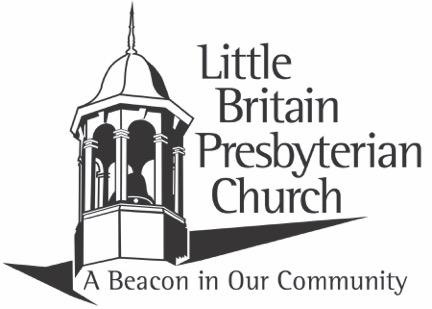 Sunday, October 31, 2021		           	10:30 a.m.Organ Prelude:                 “Come, All Christians Be Committed”  arr. D. Johnson                   “All People That on Earth Do Dwell”   arr.  Johnson                        “A Mighty Fortress Is Our God”  arr. DeCouCall to WorshipOpening Prayer & The Lord’s PrayerOur Father who art in heaven, hallowed be Thy name. Thy kingdom come, Thy will be done, on earth as it is in heaven. Give us this day our daily bread; and forgive us our debts, as we forgive our debtors; and lead us not into temptation, but deliver us from evil. For Thine is the kingdom and the power and the glory, forever.  Amen*Hymn: (Praise & Worship):               “Battle Belongs”                                                                       “Graves into Gardens” *Welcome and Greeting  	We are glad you are here worshipping with us today!         Please take a moment to stand and wave to those around you.Children’s MessageChoir: Anthem        “Oh the Deep, Deep Love of Jesus”               Announcements & Opportunities to Serve the LordSharing of Joys, Concerns & God SightingsPastoral Prayer*Hymn of Meditation:     #347                                                                                                                            “Be Still, My Soul”Prayer for IlluminationScripture Reading:     Nehemiah 4:1-10  & vs. 14       Connie Groff4 When Sanballat heard that we were rebuilding the wall, he became angry and was greatly incensed. He ridiculed the Jews, 2 and in the presence of his associates and the army of Samaria, he said, “What are those feeble Jews doing? Will they restore their wall? Will they offer sacrifices? Will they finish in a day? Can they bring the stones back to life from those heaps of rubble—burned as they are?” 3 Tobiah the Ammonite, who was at his side, said, “What they are building—even a fox climbing up on it would break down their wall of stones!” 4 Hear us, our God, for we are despised. Turn their insults back on their own heads. Give them over as plunder in a land of captivity. 5 Do not cover up their guilt or blot out their sins from your sight, for they have thrown insults in the face of the builders. 6 So we rebuilt the wall till all of it reached half its height, for the people worked with all their heart. 7 But when Sanballat, Tobiah, the Arabs, the Ammonites and the people of Ashdod heard that the repairs to Jerusalem’s walls had gone ahead and that the gaps were being closed, they were very angry. 8 They all plotted together to come and fight against Jerusalem and stir up trouble against it. 9 But we prayed to our God and posted a guard day and night to meet this threat. 10 Meanwhile, the people in Judah said, “The strength of the laborers is giving out, and there is so much rubble that we cannot rebuild the wall.” …14 After I looked things over, I stood up and said to the nobles, the officials and the rest of the people, “Don’t be afraid of them. Remember the Lord, who is great and awesome, and fight for your families, your sons and your daughters, your wives and your homes.” Response to the Scripture:                            Leader:  This is the Word of the Lord!              People:  Thanks be to GodMessage:                  Hitting the Wall                      *Hymn:    #26                                       “A Mighty Fortress Is Our God”    BenedictionOrgan Postlude:    “For All the Saints”  arr. DeCou                       *Stand if ableIn His Service Today:Pastor:  Rev. Thomas P. MilliganMinisters:  The CongregationAdmin. Assistant:  Peggy McCauleyOrganist:  Rick RineerChildren’s Church:  Becky Spangler, Amanda Robinson and Jenny MilliganNursey:  Open but not staffedContact Information255 Little Britain Church Road, Peach Bottom, PA 17563Telephone:  717-548-2266Email:  lbpc1732@gmail.comVisit us on the web at:  www.littlebritainchurch.org  Announcements &Opportunities to Serve the LordToday’s altar flowers are given with thanks to God for autumn leaf color.  “To everything there is a season, and a time to every purpose under the heaven.”  Ecclesiastes 3:1 We will be celebrating Holy Communion next Sun., Nov. 7th, come with your hearts prepared.Nov. 7, 2021 ends Daylight Saving Time, remember to turn your clocks back one hour.Our thoughts and prayers are with the family of Janelle Sensenig who passed into glory on October 27, 2021.Circle III will be meeting on Tues., Nov. 2nd at 7:00 p.m. at the church with Peggy Gordon as hostess.  All women are welcome! Circle II will be meeting on Thurs., Nov. 4th at 1:00 p.m. at the church with Judy Blore as hostess.  All women are welcome!Our Annual Men’s Brotherhood Banquet will be held on Thurs., Nov. 11th at 7:00 p.m.  If you have questions, please see any of the Men’s Bible Class.Thank you everyone for supporting Change For A Cure.  The next fundraisers are:  long sleeve shirts, pointsettas and wreaths.  Please see information in the social hall.  If you are interested in being on the team, please contact Karen Keefer.We would like to thank everyone who donated coats for our annual Coats for All clothing drive.  We still need children’s coats.  If you have any new or clean, gently used coats, vests, hats, gloves, scarves, sweatshirts, snowsuits, etc. that no longer fit and are in good condition we will continue to accept them thru the first week of November.  Our coat distribution dates are Sat., Nov. 27th, Mon., Nov. 29th and Saturday, Dec. 4th from 9:00 a.m. until 3:00 p.m.  If you have any questions, please speak with any Deacon or Peggy McCauley.  Thank you!Join Union Presbyterian Church for a day of Holiday Crafts on Sat., Nov. 27th, 2021 at 1:00 p.m.  There is an option of 2 different craft projects.  All supplies with be provided for you, you just need to bring yourself and your imagination.  For more information please check the bulletin board down by the elevators or the bulletin board outside Pastor Tom’s Office.  If you have any questions, please contact Cheryl Wallace at (484)268-3596 or see Diane Hastings.Choir rehearsals have begun and will take place immediately following the worship service.  All are welcome.  Please see Peggy Gordon if you have any questions.The Solanco SWEEP program is in full swing for the new school year, which typically means additional students.  Many of the items on the current list will help with that initiative.  Thank you for your generous donations and support.  We are asking for the following items:   cleaning products, juice boxes, pudding cups, fruit cups, sugar, Pop Tarts, tomato soup, chicken noodle soup, mashed potato pouches and canned chicken.Sharing Table:  Please bring fresh garden goodies, baked goods, crafts, etc.  Take home whatever you want and leave a donation.  The funds are used by the PW to help feed the hungry.Opportunity to serve once a month!  We are looking for some nursery volunteers as well as Children’s church helpers for our kids!  If you have a heart to love on kids by snuggling little ones, wrangling toddlers, or assisting a teacher in Children’s church please let Jenny M., Becky S. or Amanda R. know!The small print Our Daily Bread booklets for September, October and November, 2021 and the large print Our Daily Bread booklets for October, November and December 2021 are here.  Take one or more and share with others who might not get this wonderful daily devotional.